【日语语法】【Japanese Grammar】一、基本信息课程代码：【2020256】课程学分：【2】面向专业：【日语专业本科】课程性质：【学科专业基础选修课】开课院系：外国语学院日语系使用教材：教材【《日语语法新编》，刘振泉，北京大学出版社，2003年7月第1版】参考书目【《最新实用日语语法 中高级》，邱根成等，上海译文出版社，2013年6月第1版】【《中高级日语语法精解》，庵功雄等，外研社，2010年2月第1版】【《日语语法》，王日和，商务印书馆，1981年2月第1版】课程网站网址：https://elearning.gench.edu.cn:8443/webapps/discussionboard/do/conference?toggle_mode=edit&action=list_forums&course_id=_17788_1&nav=discussion_board_entry&mode=cpview先修课程：【基础日语（4）2020055（10）】二、课程简介本课程是日语本科专业的主要课程之一，作为本课程教学的基本目标，是通过日语语法的课堂教学讲授，并结合第二课堂的预习与复习，要求学生通过本课程的学习考核，大致掌握日语语法基础知识，加深了解一些较难的语法现象，并且能够利用所学的语法知识，参与造句改错以及口语交流，提高日语的综合理解运用能力，为今后学习高级日语语言知识，为顺利通过各类日语等级考试，为写好毕业论文等打下扎实基础。本课程使用的教材由五个章节组成，内容涉及面广，讲解专业详尽，涵盖了日语语法的基本内容。其中，第一章到第四章是本学期的教学内容。三、选课建议本课程适合日语专业本科在第四学期开设。要求具备一定的日语基础知识和初步的日语表达能力。四、课程与专业毕业要求的关联性备注：LO=learning outcomes（学习成果）五、课程目标/课程预期学习成果六、课程内容本课程总课时为32学时，其中教师课堂授课（含讲解、演示、点评等环节）学时为32学时；课外练习、调研、阅读文献及作业等时间不计在内。七、评价方式与成绩撰写人：    系主任审核签名：    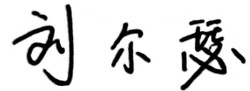 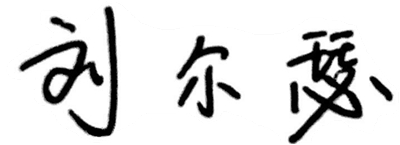 审核时间：2021.3专业毕业要求专业毕业要求关联LO11：LO111倾听他人意见、尊重他人观点、分析他人需求。LO11：LO112应用书面或口头形式，阐释自己的观点，有效沟通。LO21：LO211能根据需要自己确定学习目标，并设计学习计划。●LO21：L0212能搜集、获取达到目标所需要的学习资源，实施学习计划、反思学习计划、持续改进，达到学习目标。LO31：LO311能听懂正常语速下的日语对话，根据语调和重音理解说话者的意图，能听懂语段内容，并提取信息和观点。LO31：LO312掌握正确的发音，能够使用日语进行交流与表达。LO31：LO313掌握日语阅读技能，包括细读、泛读、评读等能力，提高分析归纳、推理检验等逻辑思维能力。LO31：LO314了解日语写作的基础知识，摆脱汉语的思维方式，用地道的日语进行表情达意，具备必要的应用文写作技能。LO31：LO315了解并掌握翻译技巧，了解不同文体的语言特点和翻译方法，能使用中日两种语言进行各种翻译活动。LO32：LO321了解语言学的一般理论，以及语言学研究的发展与现状。●LO32：LO322透彻分析日语语素、词汇及语法结构，能对语法现象进行分析归纳与总结。●LO32：LO323了解日本文学史上不同时期的重要作家及其代表作品。LO32：LO324具备阅读、欣赏、理解日本文学原著的能力，掌握文学批评的基本知识和方法。LO33：LO331了解日本文化、社会和风土人情，认识中日文化差异。LO33：LO332具有跨文化交际能力，掌握有效的认知、调控、交际策略和跨文化理解能力。LO34：LO341掌握商务相关的基本理论知识，国家对外贸易方针、政策以及具备国际商务实务操作的技能和素质。LO34：LO342能够使用日语语言处理商务活动中的常规业务，能用中日文双语撰写外贸函电，填写国际贸易的单证，起草外贸合同。LO41：L0411遵纪守法：遵守校纪校规，具备法律意识。LO41：L0412 诚实守信：为人诚实，信守承诺，尽职尽责。LO41：LO413爱岗敬业：了解与专业相关的法律法规，充分认识本专业就业岗位在社会经济中的作用和地位，在学习和社会实践中遵守职业规范，具备职业道德操守。●LO41：LO414身心健康，能承受学习和生活中的压力。LO51：L0511在集体活动中能主动担任自己的角色，与其他成员密切合作，共同完成任务。LO51：L0512 有质疑精神，能有逻辑的分析与批判。LO51：L0513 能用创新的方法或者多种方法解决复杂问题或真实问题。LO51：L0514了解行业前沿知识技术。LO61：LO611能够根据需要进行专业文献检索。LO61：LO612能够使用适合的工具来搜集信息，并对信息加以分析、鉴别、判断与整合。LO61：LO613熟练使用计算机，掌握常用办公软件。LO71：LO711爱党爱国：了解祖国的优秀传统文化和革命历史，构建爱党爱国的理想信念。LO71：LO712助人为乐：富于爱心，懂得感恩，具备助人为乐的品质。LO71：LO713奉献社会：具有服务企业、服务社会的意愿和行为能力。LO71：LO714爱护环境：具有爱护环境的意识和与自然和谐相处的环保理念。LO81：LO811具备外语表达沟通能力，达到本专业的要求。LO81：LO812理解其他国家历史文化，有跨文化交流能力。LO81：LO813有国际竞争与合作意识。序号课程预期学习成果课程目标教与学方式评价方式1LO211能根据需要确定学习目标，并设计学习计划。帮助学生课前确认每章节的学习目标，要求学生按照学习目标制定学习计划。2.重要语法点要求熟记、背诵相关句型、熟读课文例句、完成课后练习。课堂阅读课堂提问2L0321了解语言学的一般理论，以及语言学研究的发展与现状。1.辨别近义词组句型差异，学会从语义搭配方面进行分析。并结合课文例句加深理解。2.详细解说容易产生偏误的语法，尤其是与等级考试有关的内容。3.详细解说格助词与助动词的用法特征，结合日常用例加深理解与记忆。课堂检查课堂提问笔头作业口头作业小测验3L0322透彻分析日语语素、词汇及语法结构，能对语法现象进行分析归纳与总结。根据教材中各章节内容，形成语法单元的框架结构。结合等级考试试题进行能力验证4LO413爱岗敬业：了解与专业相关的法律法规，充分认识本专业就业岗位在社会经济中的作用和地位，在学习和社会实践中遵守职业规范，具备职业道德操守。帮助学生了解日语相关职业所需的专业知识和技能，为将来顺利就业做好准备。课堂讨论课后交流序号课时课时工作任务知识能力要求教学重点与难点序号理论实践工作任务知识能力要求教学重点与难点160要求大致了解日语语法的性质、特点，能够区分文语和口语，了解日语语法的研究现状。·了解日语基本特征 ·了解日语语音 ·了解日语文字与词汇 ·了解字形相同读音相异的日语词汇重点：·能够了解日语基本特征·能够掌握日语语音的基本构成、开音节与特殊音·能够掌握日语的音读与训读方法，了解日语的词汇种类·能够总结日语中多音字的规律难点：·日语中有大量的语法方面专业术语，需要记忆·日语中的汉语复合词存在半浊音现象，需要掌握其规律280要求知道常用形式体言的含义与基本用法，了解数词与代词的基本用法。·掌握日语的词类划分·理解单词与文节的概念、单词的构造以及常用接尾词·了解日语的名词、代名词、数词、形式体言的概念·了解日语动词性质与功能·掌握日语动词各类活用形的用法·掌握日语敬语动词、授受关系动词与补助动词的用法重点：·掌握常用形式体言的含义与基本用法·了解数词与代词的基本用法·能够区分动词、形容词以及形容动词的词尾活用的区别·能够区分不同的授受动词带来的视角变化·了解敬语动词与补助动词的意义与种类难点： ·日语中的常用接尾词，需要进行意义区分和大量记忆·汉语和日语中都存在形式体言，需要加以区分·五段动词和一段动词等相比，词尾变形最为复杂，需要总结记忆340要求理解连体词与副词的意义与用法，特别是陈述副词的呼应用法。 ·了解日语连体词的特征和用法·了解日语副词的特征和用法·了解日语接续词的特征和用法·了解日语感叹词的特征和用法·了解日语终助词的特征和用法重点：·掌握连体词的基本用法·掌握副词的基本用法·掌握接续词的基本用法·掌握感叹词的特征和用法·掌握日语终助词的特征和用法难点：·日语中副词的用法，可以对应汉语中副词和状语的用法，在翻译时存在负迁移，需要练习·日语中存在大量接续词，需要记忆440理解各类格助词与动词的搭配用法。·理解日语格助词的性质·掌握各类格助词的种类和用法重点：·了解日语格助词的性质·掌握各类格助词的种类和用法·掌握「で」与「に」的辨别，「と」与「に」的用法差异难点：·区分「が」和「は」的含义和用法·学会辨别「で」与「に」540了解日语助动词的性质和特点以及分类，掌握助动词的意义和用法。·了解日语助动词的性质和特点·掌握助动词的分类 ·掌握助动词的意义和用法重点：·能够分析各种助动词的不同接续方式·能够分清使役态、被动态以及被动使役态之间的区別·掌握辨别「れる、られる」的四种不同意义和用法·对常用推量助动词、比況助动词之间的区別，也要进行分析理解难点：1.汉语和日语的被动态使用情况差异很大，需要进行比较分析2.对常用推量助动词、比況助动词进行区分记忆660要求理解日语敬语的性质，掌握敬语的分类、常用词语以及一般动词构成敬语的表达方式。·掌握日语敬语的分类·理解日语敬语的性质·了解日语敬语的常用词语·了解一般动词构成敬语的表达方式重点：掌握日语敬语的分类·理解日语敬语的性质·了解日语敬语的常用词语·了解一般动词构成敬语的表达方式难点： 1.尊敬语与谦让语的区分2.郑重语的使用3.使用授受关系动词、使役助动词、尊敬助动词时要注意主语、连用修饰语及谓语的语法结构总评构成（1+X）评价方式占比1闭卷考试60%X1小测试、笔头作业15%X2小测试、笔头作业10%X3小测试、笔头作业15%